Lei Federal n° 14.017 de acordo com Decreto Municipal n° 17.437/2020 e Portaria Conjunta SMC/FMC Nº 015/2020.Lei Federal n° 14.017 de acordo com Decreto Municipal n° 17.437/2020 e Portaria Conjunta SMC/FMC Nº 015/2020.Lei Federal n° 14.017 de acordo com Decreto Municipal n° 17.437/2020 e Portaria Conjunta SMC/FMC Nº 015/2020.Lei Federal n° 14.017 de acordo com Decreto Municipal n° 17.437/2020 e Portaria Conjunta SMC/FMC Nº 015/2020.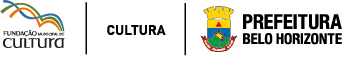 Nome do Espaço: ____________________________________________Nome do Espaço: ____________________________________________Nome do Espaço: ____________________________________________Nome do Espaço: ____________________________________________Nome do Espaço: ____________________________________________Nome do Espaço: ____________________________________________CNPJ Espaço: ________________________________________________CNPJ Espaço: ________________________________________________CNPJ Espaço: ________________________________________________CNPJ Espaço: ________________________________________________CNPJ Espaço: ________________________________________________CNPJ Espaço: ________________________________________________Nome do Responsável: ________________________________________Nome do Responsável: ________________________________________Nome do Responsável: ________________________________________Nome do Responsável: ________________________________________Nome do Responsável: ________________________________________Nome do Responsável: ________________________________________CPF: Responsável: ____________________________________________CPF: Responsável: ____________________________________________CPF: Responsável: ____________________________________________CPF: Responsável: ____________________________________________CPF: Responsável: ____________________________________________CPF: Responsável: ____________________________________________Categoria do Benefício:Categoria do Benefício:(    ) I - R$ 3.000,00                 (    ) II - R$ 5.000,00                         (    ) III - R$ 10.000,00(    ) I - R$ 3.000,00                 (    ) II - R$ 5.000,00                         (    ) III - R$ 10.000,00(    ) I - R$ 3.000,00                 (    ) II - R$ 5.000,00                         (    ) III - R$ 10.000,00(    ) I - R$ 3.000,00                 (    ) II - R$ 5.000,00                         (    ) III - R$ 10.000,00(    ) I - R$ 3.000,00                 (    ) II - R$ 5.000,00                         (    ) III - R$ 10.000,00(    ) I - R$ 3.000,00                 (    ) II - R$ 5.000,00                         (    ) III - R$ 10.000,00Item *N ° do DocumentoData de PagamentoTipo de Gasto (Conforme Portaria SMC/FMC Nº 015/2020 - artigo 4°)Valor (R$)Observação**123456789101112131415161718192021222324252627282930*Se houver mais despesas a serem apesentadas utilizar mais de um formulário.*Se houver mais despesas a serem apesentadas utilizar mais de um formulário.*Se houver mais despesas a serem apesentadas utilizar mais de um formulário.*Se houver mais despesas a serem apesentadas utilizar mais de um formulário.*Se houver mais despesas a serem apesentadas utilizar mais de um formulário.*Se houver mais despesas a serem apesentadas utilizar mais de um formulário.**Caso considere necessário especificar como a despesa se relaciona à manutenção do espaço cultural.**Caso considere necessário especificar como a despesa se relaciona à manutenção do espaço cultural.**Caso considere necessário especificar como a despesa se relaciona à manutenção do espaço cultural.**Caso considere necessário especificar como a despesa se relaciona à manutenção do espaço cultural.**Caso considere necessário especificar como a despesa se relaciona à manutenção do espaço cultural.**Caso considere necessário especificar como a despesa se relaciona à manutenção do espaço cultural.Belo Horizonte, _____ de _________________ de ________.Belo Horizonte, _____ de _________________ de ________.Belo Horizonte, _____ de _________________ de ________.Belo Horizonte, _____ de _________________ de ________.Belo Horizonte, _____ de _________________ de ________.Belo Horizonte, _____ de _________________ de ________.Assinatura do Responsável: ________________________________________________.Assinatura do Responsável: ________________________________________________.Assinatura do Responsável: ________________________________________________.Assinatura do Responsável: ________________________________________________.Assinatura do Responsável: ________________________________________________.Assinatura do Responsável: ________________________________________________.